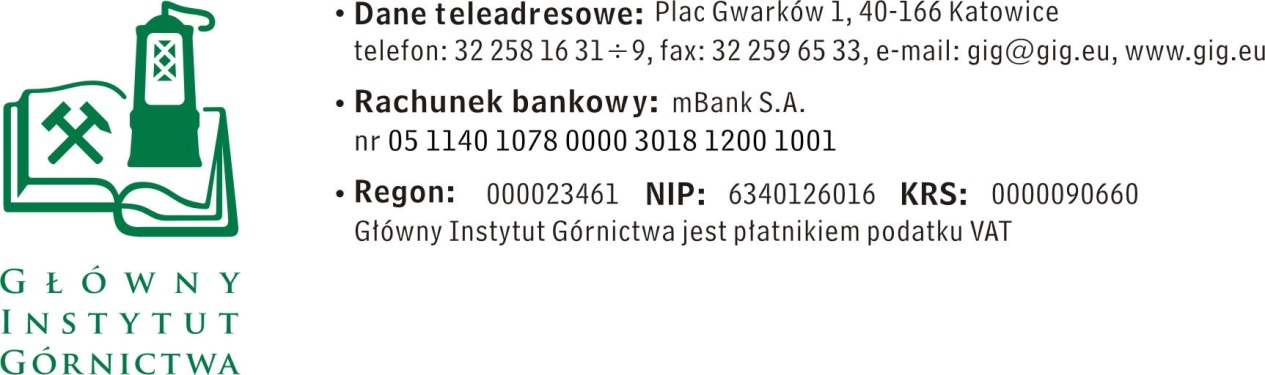 ZAPYTANIE OFERTOWE z dnia 09.11.2016 r. - korektadotyczące dostawy/montażu/czyszczenia rolet i żaluzji okiennych dla GIG KatowiceInformacje ogólneZamawiający: Główny Instytut Górnictwa; Plac Gwarków 1; 40-166 Katowice.Do niniejszego zapytania ofertowego nie stosuje się przepisów ustawy Prawo 
zamówień publicznych z dnia 29 stycznia 2004 r. (Dz.U. z 2015 poz. 2164 z póź. zmianami).Opis przedmiotu zamówienia:Przedmiotem zamówienia jest:1. Dostawa i montaż rolet materiałowych w kasetce pcv w kolorze białym wraz z prowadnicami klejonymi do skrzydła okiennego (odrębnie dla każdego skrzydła) w kolorze np. 213 Charlotte firmy BAMAR-POL lub równoważne o parametrach (skład: 100% PES, gramatura 280 g/mkw., grubość 0,42 mm podgumowany, UV test > 5-6) o wymiarach 56,5x174 [cm] szt.2, 126 x 61 [cm] szt. 1 (pomieszczenie skanera w bibliotece)2. Dostawa i montaż rolet materiałowych w kasetce pcv w kolorze białym wraz z prowadnicami klejonymi do skrzydła okiennego (odrębnie dla każdego skrzydła) w kolorze np. 134 Eden firmy BAMAR-POL lub równoważne o parametrach (skład: 100% poliester, gramatura 175 g/mkw., trwałość koloru >5, formaldehyd 0%) o wymiarach 56,5x174 [cm] szt.8, 126 x 61 [cm] szt. 4 (pomieszczenie magazynowe w bibliotece)3. Czyszczenie żaluzji pionowych, materiałowych o pow. 9,6 m2) wraz z wymianą szyny jezdnej 127 mm o długości 3,0 m (Biblioteka pomieszczenie B6)4. Czyszczenie żaluzji pionowych, materiałowych o pow. 9,6 m2) wraz z wymianą szyny jezdnej 127 mm o długości 3,0 m (Biblioteka pomieszczenie B5)5. Czyszczenie żaluzji pionowych, materiałowych o pow. 19,2 m2) wraz z wymianą szyny jezdnej 127 mm o długości 3,0 m (Biblioteka pomieszczenie informatorium)6. Dostawa i montaż rolet materiałowych w kasetce pcv w kolorze białym wraz z prowadnicami klejonymi do skrzydła okiennego (odrębnie dla każdego skrzydła) w kolorze np. 134 Eden firmy BAMAR-POL lub równoważne o parametrach (skład: 100% poliester, gramatura 175 g/mkw., trwałość koloru >5, formaldehyd 0%) o wymiarach 56,5x174 [cm] szt.4, 126 x 61 [cm] szt. 2 (Biblioteka pomieszczenie informatorium)7. Demontaż starych, utylizacja, dostawa i montaż nowych pasów szer. 127 mm żaluzji pionowych, pasy wysokości 396 cm w ilości 163 szt. materiał typu KAMA lub równoważny (Aula, budynek A)8. Czyszczenie żaluzji pionowych, materiałowych o pow. 39,9 m2 (Sala Europejska)9. Dostawa i montaż rolet materiałowych w kasetce pcv w kolorze białym wraz z prowadnicami klejonymi do skrzydła okiennego (odrębnie dla każdego skrzydła) w kolorze np. 129 Eden firmy BAMAR-POL lub równoważne o parametrach (skład: 100% poliester, gramatura 175 g/mkw., trwałość koloru >5, formaldehyd 0%) o wymiarach 56,5x174 [cm] szt.6, 126 x 61 [cm] szt. 3 oraz demontaż starych, utylizacja, dostawa i montaż nowych pasów szer. 127 mm żaluzji pionowych, pasy wysokości 297 cm i szerokości 277 cm – 1 szt. i wysokości 301 cm, szerokości 293 cm – 2 szt. (pomieszczenie nr 114 i 115 w hali 10)10. Demontaż starych, utylizacja, dostawa i montaż nowych pasów szer. 127 mm żaluzji pionowych, pasy wysokości 166 cm w ilości 76 szt. materiał typu KAMA lub równoważny (Sala Górnicza, budynek A)III.	Osoba do kontaktów z Wykonawcami:-	Rybczyński Łukasz tel. 32 259 28 57, mail: lrybczynski@gig.eu IV.	Wymagania dotyczące Wykonawców oraz dokumenty wymagane wraz z ofertą:Wymagany termin ważności oferty: 30 dni od daty składania ofert.Ofertę należy złożyć na załączonym formularzu ofertowym – załącznik nr 1.Do oferty należy dołączyć następujące dokumenty:a)	Pełnomocnictwo do reprezentowania wykonawcy, jeśli nie wynika to z dokumentów rejestrowych (CEIDG lub KRS).V.	Warunki płatnościZapłata wynagrodzenia nastąpi przelewem na rachunek bankowy Wykonawcy, w terminie do 21 dni licząc od daty dostarczenia do Zamawiającego prawidłowo wystawionej faktury VAT.VI.	Kryteria oceny ofert oraz wybór najkorzystniejszej oferty.Kryterium oceny ofert: 	cena	- 100%Informujemy, że w przypadku zaakceptowania Państwa oferty zostaniecie o tym fakcie powiadomieni i zostanie wdrożone przygotowanie zamówienia.Cena podana przez Wykonawcę nie będzie podlegała zmianie w trakcie realizacji zamówienia.VII.	Miejsce i termin składania ofertOfertę według załączonego wzoru należy złożyć do dnia 16.11.2016 r. do godz. 12.00. pok. 9a budynek B Katowice 40-166 Pl. Gwarków 1Ofertę można złożyć drogą elektroniczną lub w siedzibie Zamawiającego:Główny Instytut GórnictwaPlac Gwarków 140-166 Katowicebudynek B, pokój 9ae-mail: lrybczynski@gig.euZamawiający zastrzega sobie prawo do unieważnienia zapytania ofertowego w każdej chwili, bez podania przyczyny.Zamawiający informuje, iż ocenie podlegać będą tylko te oferty, które wpłyną do Zamawiającego w okresie od dnia wszczęcia niniejszego rozeznania rynku do dnia, w którym upłynie termin składania ofert.VIII.	Termin wykonania zamówienia:Nie później niż 1 miesiąc od daty zawarcia umowy.IX.	Załączniki:Formularz oferty.ZAPRASZAMY DO SKŁADANIA OFERTZałącznik nr 1 do Zapytania ofertowego.__________________pieczęć firmowa WykonawcyNazwa / Imię i nazwisko Wykonawcy:__________________________________________________________________________________________Adres: _______________________________Nr tel.: _________________ Nr faksu: ________________Adres e-mail: _________________________OFERTAz dnia ____________dotyczące dostawy/montażu/czyszczenia rolet i żaluzji okiennych dla GIG KatowiceNiniejszym oferujemy cenę, zgodnie z warunkami zawartymi w Zapytaniu ofertowym za kwotę:Poz.1netto: _________________________ PLN,Poz.2netto: _________________________ PLN,Poz.3netto: _________________________ PLN,Poz.4netto: _________________________ PLN,Poz.5netto: _________________________ PLN,Poz.6netto: _________________________ PLN,Poz.7netto: _________________________ PLN,Poz.8netto: _________________________ PLN,Poz.9netto: _________________________ PLN,Poz.10netto: _________________________ PLN,Podsumowanie:netto: _________________________ PLN,VAT – ___%, wartość ___________________ PLN,brutto: _______________________________ PLN.słownie: ______________________________________________________________2.	Oświadczenie Wykonawcy:2.1	Oświadczam, że cena brutto obejmuje wszystkie koszty realizacji przedmiotu 
zamówienia.2.2	Oświadczam, że spełniam wszystkie wymagania zawarte w Zapytaniu ofertowym.2.3	Oświadczam, że uzyskałem od Zamawiającego wszelkie informacje niezbędne do rzetelnego sporządzenia niniejszej oferty.2.4	Oświadczam, że uznaję się za związanego treścią złożonej oferty, przez okres 30 dni od daty jej złożenia.2.5	Oświadczam, że znane mi są zasady wyboru Wykonawcy i nie wnoszę do nich 
zastrzeżeń._____________________________					____________________________(miejscowość, data)							                     (podpis)